KONTROL EDEN                                                                                                ENFEKSİYON HEMŞİRESİ                                                                                       ONAY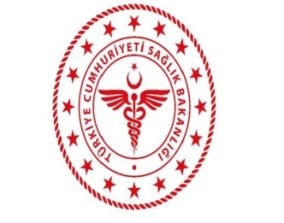 T. C.SAĞLIK BAKANLIĞISilopi İlçe Devlet HastanesiSAATLİK TEMİZLİK ÇİZELGESİT. C.SAĞLIK BAKANLIĞISilopi İlçe Devlet HastanesiSAATLİK TEMİZLİK ÇİZELGESİT. C.SAĞLIK BAKANLIĞISilopi İlçe Devlet HastanesiSAATLİK TEMİZLİK ÇİZELGESİT. C.SAĞLIK BAKANLIĞISilopi İlçe Devlet HastanesiSAATLİK TEMİZLİK ÇİZELGESİT. C.SAĞLIK BAKANLIĞISilopi İlçe Devlet HastanesiSAATLİK TEMİZLİK ÇİZELGESİT. C.SAĞLIK BAKANLIĞISilopi İlçe Devlet HastanesiSAATLİK TEMİZLİK ÇİZELGESİT. C.SAĞLIK BAKANLIĞISilopi İlçe Devlet HastanesiSAATLİK TEMİZLİK ÇİZELGESİT. C.SAĞLIK BAKANLIĞISilopi İlçe Devlet HastanesiSAATLİK TEMİZLİK ÇİZELGESİT. C.SAĞLIK BAKANLIĞISilopi İlçe Devlet HastanesiSAATLİK TEMİZLİK ÇİZELGESİT. C.SAĞLIK BAKANLIĞISilopi İlçe Devlet HastanesiSAATLİK TEMİZLİK ÇİZELGESİT. C.SAĞLIK BAKANLIĞISilopi İlçe Devlet HastanesiSAATLİK TEMİZLİK ÇİZELGESİT. C.SAĞLIK BAKANLIĞISilopi İlçe Devlet HastanesiSAATLİK TEMİZLİK ÇİZELGESİT. C.SAĞLIK BAKANLIĞISilopi İlçe Devlet HastanesiSAATLİK TEMİZLİK ÇİZELGESİT. C.SAĞLIK BAKANLIĞISilopi İlçe Devlet HastanesiSAATLİK TEMİZLİK ÇİZELGESİT. C.SAĞLIK BAKANLIĞISilopi İlçe Devlet HastanesiSAATLİK TEMİZLİK ÇİZELGESİT. C.SAĞLIK BAKANLIĞISilopi İlçe Devlet HastanesiSAATLİK TEMİZLİK ÇİZELGESİT. C.SAĞLIK BAKANLIĞISilopi İlçe Devlet HastanesiSAATLİK TEMİZLİK ÇİZELGESİT. C.SAĞLIK BAKANLIĞISilopi İlçe Devlet HastanesiSAATLİK TEMİZLİK ÇİZELGESİT. C.SAĞLIK BAKANLIĞISilopi İlçe Devlet HastanesiSAATLİK TEMİZLİK ÇİZELGESİT. C.SAĞLIK BAKANLIĞISilopi İlçe Devlet HastanesiSAATLİK TEMİZLİK ÇİZELGESİT. C.SAĞLIK BAKANLIĞISilopi İlçe Devlet HastanesiSAATLİK TEMİZLİK ÇİZELGESİT. C.SAĞLIK BAKANLIĞISilopi İlçe Devlet HastanesiSAATLİK TEMİZLİK ÇİZELGESİYayın Tarihi:27.07.2020Yayın Tarihi:27.07.2020Yayın Tarihi:27.07.2020Yayın Tarihi:27.07.2020Yayın Tarihi:27.07.2020T. C.SAĞLIK BAKANLIĞISilopi İlçe Devlet HastanesiSAATLİK TEMİZLİK ÇİZELGESİT. C.SAĞLIK BAKANLIĞISilopi İlçe Devlet HastanesiSAATLİK TEMİZLİK ÇİZELGESİT. C.SAĞLIK BAKANLIĞISilopi İlçe Devlet HastanesiSAATLİK TEMİZLİK ÇİZELGESİT. C.SAĞLIK BAKANLIĞISilopi İlçe Devlet HastanesiSAATLİK TEMİZLİK ÇİZELGESİT. C.SAĞLIK BAKANLIĞISilopi İlçe Devlet HastanesiSAATLİK TEMİZLİK ÇİZELGESİT. C.SAĞLIK BAKANLIĞISilopi İlçe Devlet HastanesiSAATLİK TEMİZLİK ÇİZELGESİT. C.SAĞLIK BAKANLIĞISilopi İlçe Devlet HastanesiSAATLİK TEMİZLİK ÇİZELGESİT. C.SAĞLIK BAKANLIĞISilopi İlçe Devlet HastanesiSAATLİK TEMİZLİK ÇİZELGESİT. C.SAĞLIK BAKANLIĞISilopi İlçe Devlet HastanesiSAATLİK TEMİZLİK ÇİZELGESİT. C.SAĞLIK BAKANLIĞISilopi İlçe Devlet HastanesiSAATLİK TEMİZLİK ÇİZELGESİT. C.SAĞLIK BAKANLIĞISilopi İlçe Devlet HastanesiSAATLİK TEMİZLİK ÇİZELGESİT. C.SAĞLIK BAKANLIĞISilopi İlçe Devlet HastanesiSAATLİK TEMİZLİK ÇİZELGESİT. C.SAĞLIK BAKANLIĞISilopi İlçe Devlet HastanesiSAATLİK TEMİZLİK ÇİZELGESİT. C.SAĞLIK BAKANLIĞISilopi İlçe Devlet HastanesiSAATLİK TEMİZLİK ÇİZELGESİT. C.SAĞLIK BAKANLIĞISilopi İlçe Devlet HastanesiSAATLİK TEMİZLİK ÇİZELGESİT. C.SAĞLIK BAKANLIĞISilopi İlçe Devlet HastanesiSAATLİK TEMİZLİK ÇİZELGESİT. C.SAĞLIK BAKANLIĞISilopi İlçe Devlet HastanesiSAATLİK TEMİZLİK ÇİZELGESİT. C.SAĞLIK BAKANLIĞISilopi İlçe Devlet HastanesiSAATLİK TEMİZLİK ÇİZELGESİT. C.SAĞLIK BAKANLIĞISilopi İlçe Devlet HastanesiSAATLİK TEMİZLİK ÇİZELGESİT. C.SAĞLIK BAKANLIĞISilopi İlçe Devlet HastanesiSAATLİK TEMİZLİK ÇİZELGESİT. C.SAĞLIK BAKANLIĞISilopi İlçe Devlet HastanesiSAATLİK TEMİZLİK ÇİZELGESİT. C.SAĞLIK BAKANLIĞISilopi İlçe Devlet HastanesiSAATLİK TEMİZLİK ÇİZELGESİRevizyon Tarihi:Revizyon Tarihi:Revizyon Tarihi:Revizyon Tarihi:Revizyon Tarihi:T. C.SAĞLIK BAKANLIĞISilopi İlçe Devlet HastanesiSAATLİK TEMİZLİK ÇİZELGESİT. C.SAĞLIK BAKANLIĞISilopi İlçe Devlet HastanesiSAATLİK TEMİZLİK ÇİZELGESİT. C.SAĞLIK BAKANLIĞISilopi İlçe Devlet HastanesiSAATLİK TEMİZLİK ÇİZELGESİT. C.SAĞLIK BAKANLIĞISilopi İlçe Devlet HastanesiSAATLİK TEMİZLİK ÇİZELGESİT. C.SAĞLIK BAKANLIĞISilopi İlçe Devlet HastanesiSAATLİK TEMİZLİK ÇİZELGESİT. C.SAĞLIK BAKANLIĞISilopi İlçe Devlet HastanesiSAATLİK TEMİZLİK ÇİZELGESİT. C.SAĞLIK BAKANLIĞISilopi İlçe Devlet HastanesiSAATLİK TEMİZLİK ÇİZELGESİT. C.SAĞLIK BAKANLIĞISilopi İlçe Devlet HastanesiSAATLİK TEMİZLİK ÇİZELGESİT. C.SAĞLIK BAKANLIĞISilopi İlçe Devlet HastanesiSAATLİK TEMİZLİK ÇİZELGESİT. C.SAĞLIK BAKANLIĞISilopi İlçe Devlet HastanesiSAATLİK TEMİZLİK ÇİZELGESİT. C.SAĞLIK BAKANLIĞISilopi İlçe Devlet HastanesiSAATLİK TEMİZLİK ÇİZELGESİT. C.SAĞLIK BAKANLIĞISilopi İlçe Devlet HastanesiSAATLİK TEMİZLİK ÇİZELGESİT. C.SAĞLIK BAKANLIĞISilopi İlçe Devlet HastanesiSAATLİK TEMİZLİK ÇİZELGESİT. C.SAĞLIK BAKANLIĞISilopi İlçe Devlet HastanesiSAATLİK TEMİZLİK ÇİZELGESİT. C.SAĞLIK BAKANLIĞISilopi İlçe Devlet HastanesiSAATLİK TEMİZLİK ÇİZELGESİT. C.SAĞLIK BAKANLIĞISilopi İlçe Devlet HastanesiSAATLİK TEMİZLİK ÇİZELGESİT. C.SAĞLIK BAKANLIĞISilopi İlçe Devlet HastanesiSAATLİK TEMİZLİK ÇİZELGESİT. C.SAĞLIK BAKANLIĞISilopi İlçe Devlet HastanesiSAATLİK TEMİZLİK ÇİZELGESİT. C.SAĞLIK BAKANLIĞISilopi İlçe Devlet HastanesiSAATLİK TEMİZLİK ÇİZELGESİT. C.SAĞLIK BAKANLIĞISilopi İlçe Devlet HastanesiSAATLİK TEMİZLİK ÇİZELGESİT. C.SAĞLIK BAKANLIĞISilopi İlçe Devlet HastanesiSAATLİK TEMİZLİK ÇİZELGESİT. C.SAĞLIK BAKANLIĞISilopi İlçe Devlet HastanesiSAATLİK TEMİZLİK ÇİZELGESİRebvizyon No:Rebvizyon No:Rebvizyon No:Rebvizyon No:Rebvizyon No:T. C.SAĞLIK BAKANLIĞISilopi İlçe Devlet HastanesiSAATLİK TEMİZLİK ÇİZELGESİT. C.SAĞLIK BAKANLIĞISilopi İlçe Devlet HastanesiSAATLİK TEMİZLİK ÇİZELGESİT. C.SAĞLIK BAKANLIĞISilopi İlçe Devlet HastanesiSAATLİK TEMİZLİK ÇİZELGESİT. C.SAĞLIK BAKANLIĞISilopi İlçe Devlet HastanesiSAATLİK TEMİZLİK ÇİZELGESİT. C.SAĞLIK BAKANLIĞISilopi İlçe Devlet HastanesiSAATLİK TEMİZLİK ÇİZELGESİT. C.SAĞLIK BAKANLIĞISilopi İlçe Devlet HastanesiSAATLİK TEMİZLİK ÇİZELGESİT. C.SAĞLIK BAKANLIĞISilopi İlçe Devlet HastanesiSAATLİK TEMİZLİK ÇİZELGESİT. C.SAĞLIK BAKANLIĞISilopi İlçe Devlet HastanesiSAATLİK TEMİZLİK ÇİZELGESİT. C.SAĞLIK BAKANLIĞISilopi İlçe Devlet HastanesiSAATLİK TEMİZLİK ÇİZELGESİT. C.SAĞLIK BAKANLIĞISilopi İlçe Devlet HastanesiSAATLİK TEMİZLİK ÇİZELGESİT. C.SAĞLIK BAKANLIĞISilopi İlçe Devlet HastanesiSAATLİK TEMİZLİK ÇİZELGESİT. C.SAĞLIK BAKANLIĞISilopi İlçe Devlet HastanesiSAATLİK TEMİZLİK ÇİZELGESİT. C.SAĞLIK BAKANLIĞISilopi İlçe Devlet HastanesiSAATLİK TEMİZLİK ÇİZELGESİT. C.SAĞLIK BAKANLIĞISilopi İlçe Devlet HastanesiSAATLİK TEMİZLİK ÇİZELGESİT. C.SAĞLIK BAKANLIĞISilopi İlçe Devlet HastanesiSAATLİK TEMİZLİK ÇİZELGESİT. C.SAĞLIK BAKANLIĞISilopi İlçe Devlet HastanesiSAATLİK TEMİZLİK ÇİZELGESİT. C.SAĞLIK BAKANLIĞISilopi İlçe Devlet HastanesiSAATLİK TEMİZLİK ÇİZELGESİT. C.SAĞLIK BAKANLIĞISilopi İlçe Devlet HastanesiSAATLİK TEMİZLİK ÇİZELGESİT. C.SAĞLIK BAKANLIĞISilopi İlçe Devlet HastanesiSAATLİK TEMİZLİK ÇİZELGESİT. C.SAĞLIK BAKANLIĞISilopi İlçe Devlet HastanesiSAATLİK TEMİZLİK ÇİZELGESİT. C.SAĞLIK BAKANLIĞISilopi İlçe Devlet HastanesiSAATLİK TEMİZLİK ÇİZELGESİT. C.SAĞLIK BAKANLIĞISilopi İlçe Devlet HastanesiSAATLİK TEMİZLİK ÇİZELGESİDoküman No:SDH\EN.ÇZ\027Sayfa No:1\1Doküman No:SDH\EN.ÇZ\027Sayfa No:1\1Doküman No:SDH\EN.ÇZ\027Sayfa No:1\1Doküman No:SDH\EN.ÇZ\027Sayfa No:1\1Doküman No:SDH\EN.ÇZ\027Sayfa No:1\1TARİHTEMİZLİK PERSONELİTEMİZLİK PERSONELİ08:0009:0010:0011:0012:0013:0014:0015:0016:0017:0018:0019:0020:0021:0022:0023:0024:0001:0002:0003:0004:0004:0005:0006:0007:00KONTROL EDEN PERSONEL01/…/20…..02/…/20…..03/…/20…..04/…/20…..05/…/20…..06/…/20…..07/…/20…..08/…/20…..09/…/20…..10/…/20…..11/…/20…..12/…/20…..13/…/20…..14/…/20…..15/…/20…..16/…/20…..17/…/20…..18/…/20…..19/…/20…..20/…/20…..21/…/20…..22/…/20…..23/…/20…..24/…/20…..25/…/20…..26/…/20…..27/…/20…..28/…/20…..29/…/20…..30/…/20….31/…/20...